HUDOBNÁ NÁUKA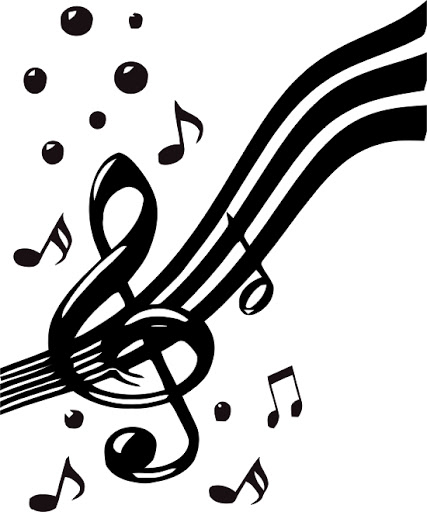 2. ročník4. týždeň 2022Úloha - 		vypracujte úlohy na str. 34 – 36Pustite si k tomu: 	https://www.youtube.com/watch?v=8VjWXFZJchk5. týždeň 2022Tempo - 		str. 37			prepíšte si do zošita, čo je tempo a tempové označenia:			Adagio - zvoľna			Moderato - mierne			Allegro - rýchlo			Ritardando - spomaľovať			Accelerando – zrýchľovať6. týždeň 2022Predtaktie - 		str. 29			predtaktie - je to neúplný takt na začiatku skladby. Posledný takt je skrátený o 			dĺžku predtaktia			prepíšte si definíciu do zošita a naučiť sa ju, budete sa s tým často stretávať 			pri hre na nástrojiDynamika - 		str. 30-31			zopakujte si pojmy: piano, mezzoforte, forte, crescendo, decrescendo			Nové pojmy – Fortissimo (ff) – veľmi silno					Pianissimo (pp) veľmi slabo			prepísať pojmy do zošita			vypracovať úlohu str. 307. týždeňTriola - 		čo je triola? Prepísať tabuľku str. 40			úloha str. 40 – doplň taktové čiary a vytlieskajPozrite si video:	https://www.youtube.com/watch?v=zuJRuhXfguc&t=391sLigatúra - 		čo je ligatúra? - prepísať poučku zo str. 41 do zošita a naučiť sa			úloha str. 41 – vytlieskaj podľa nôtPozrite si video:	https://www.youtube.com/watch?v=-LKTyOJjzGc&t=6s8. týždeňHudobno-percepčné činnostiMaľovanie hudby – 	vypočujte si túto skladbu, v kľude, najlepšie so zavretými očami.			https://www.youtube.com/watch?v=uI8iTETiSqU			čo ste v nej počuli a videli?			Pustite si ju znovu a pri jej počúvaní nakreslite obrázok9. týždeňDychové nástroje -	delíme ich na dychové plechové a dychové drevené			dychové plechové nástroje – str. 28 (trúbka, lesný roh, pozauna, tuba)			dychové drevené nástroje – str. 42 (priečna flauta, klarinet, hoboj, fagot)Pozri si k nim krátke videá: 	https://www.youtube.com/watch?v=uopPtmpLdv8				https://www.youtube.com/watch?v=Nna7BkF6x8k&t=31sv tomto vidu najskôr zaznie zvuková ukážka a Tvojou úlohou je zistiť podľa sluchu, aký je to nástroj. Na konci ukážky sa Ti ukáže riešenie:https://www.youtube.com/watch?v=HS53u2DHd0Y10. týždeňJarné prázdniny11. týždeňDur stupnice s bé - 	už sme sa spolu naučili durové stupnice s # v predznamenaní			dnes sa naučíme dur stupnice s bé v predznamenaní. Toto sú prvé štyri:			1 bé – F dur			2 bé – B dur			3 bé – Es dur			4 bé – As durÚlohy:			podčiarknuté texty si prepíšte do zošita			str. 44 – doplň stupnicu F dur a kvintatkord (kvintakord je 1., 3. a 5. tón 				stupnice)			str. 45 – doplň názvy nôt stupnice B dur			str. 46 – doplň názvy nôt stupnice Es dur			str. 47 – prečítaj noty v stupnici As dur12. týždeňDelenie hlasov - 	str. 49			každý z nás sa narodí s nejakou farbou hlasu			hlasy vieme rozdeliť podľa pohlavia (mužské, ženské), ale aj podľa výšky			Delenie hlasov podľa výšky sa uplatňuje napr. v speváckych zboroch.			Napíš si do zošita delenie hlasov:			ženské hlasy:	soprán – vysoký ženský hlas					alt -nízky ženský hlas			mužské hlasy:	tenor – vysoký mužský hlas					alt – nízky mužský hlasOpakovanie - 		noty v basovom kľúči			čo je to basový kľúč, ako sa píše a noty od malého c po c1 v basovom kľúči 			ste sa učili už budúci rok. Teraz si to zopakujeme:			úloha – str. 4813. týždeňOpakovanie -		vypracujme si úlohy na str. 50 – 53			vypracujme si úlohy na str. 72 – 7314. týždeňIntervaly - 		str. 54			prepíšte si do zošita:			Interval je výšková vzdialenosť medzi dvoma tónmi			Názvy intervalov:			prima (1), sekunda (2), tercia (3), kvarta (4), kvinta (5), sexta (6), septima 			(7), oktáva (8)			Intervaly delíme na 	čisté: 	prima, kvarta, kvinta, oktáva						veľké: 	sekunda, tercia, sexta, septimaÚloha:			str. 55 – vymaľuj názvy intervalovPozrite si video:	https://www.youtube.com/watch?v=uk5jwwc5yTo&t=28s15. týždeň/16. týždeňTrojosminový takt -	str. 58 – 59Opakovanie -		vypracuj úlohy str. 60 – 6117. týždeňHudobné nástroje - 	str. 62 – 6318. týždeňHudobné nástroje -	opakovanie str. 66Obraty kvintakordu - 	str. 64			kvintakord má 2 obraty: sextakord a kvartsextakord